				Inscription à une Action Nationale de Formation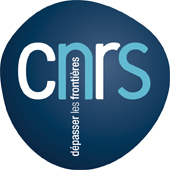 Délégation Rhône AuvergneService des Ressources HumainesBureau de la Formation PermanenteMerci de remplir ce document et de le renvoyer avant le 01/05/2018 par mail à yona.waksman@mom.fr  Informations : archeometrie.cnrs.fr ou www.arar.mom.fr Fait à …………………………………….. Le ……/………/…………Signature du demandeur :                                     Signature du Directeur d’Unité :                       A noter : Après confirmation de votre inscription par la responsable de la formation, contactez votre bureau de formation ou le service compétent de votre organisme d’appartenance pour la prise en charge de vos frais de transport et d'hébergement. Pour les personnels CNRS, si vous dépendez d’une autre délégation que Rhône/Auvergne, prenez contact avec le bureau de formation permanente de la délégation dont vous relevez.Fiche d’inscription à la formation :« APPROCHES ARCHEOLOGIQUES ET ARCHEOMETRIQUES DES CERAMIQUES »du 28 mai au 1er juin 2018 M.    Mme                  NOM : …………………………….                PRENOM : ……………………………………Email professionnel obligatoire : ……………………………………………………………………………………………… M.    Mme                  NOM : …………………………….                PRENOM : ……………………………………Email professionnel obligatoire : ……………………………………………………………………………………………… M.    Mme                  NOM : …………………………….                PRENOM : ……………………………………Email professionnel obligatoire : ……………………………………………………………………………………………… M.    Mme                  NOM : …………………………….                PRENOM : ……………………………………Email professionnel obligatoire : ………………………………………………………………………………………………Si vous êtes agent titulairedu CNRS :N° agent : ……………………………Délégation : ………………………....Corps :  Chercheur              IR              IE              AI              T              Autre à préciser(……………………………………..)Date d’entrée au CNRS (jj/mm/aaaa) : ………………………………………..Si vous êtes agent titulairedu CNRS :N° agent : ……………………………Délégation : ………………………....Corps :  Chercheur              IR              IE              AI              T              Autre à préciser(……………………………………..)Date d’entrée au CNRS (jj/mm/aaaa) : ………………………………………..Si vous êtes personnel 
CNRS non permanent :Délégation : …………………………...Statut :  CDD             Autre à préciser(………………………………………)Date du contrat (jj/mm/aaaa) : …………………………………………..Si vous êtes personnel 
non rémunéré par le CNRS :Délégation : …………………………..Corps : ………………………………..N° de Sécurité sociale à 15 chiffres : (obligatoire) …………………………………………Employeur :  Inserm         Université (préciser : ……………………………………)         Autre établissement public (préciser : ………………………………)  Privé  Domaine de recherche : …………………………………………….Description de votre activité professionnelle actuelle : ………………………………………………………………………………………………………………………………………………………………………………………………………………………………………………………………………………………………………………………………………………………………………………………………………………………………………………Description de votre activité professionnelle actuelle : ………………………………………………………………………………………………………………………………………………………………………………………………………………………………………………………………………………………………………………………………………………………………………………………………………………………………………………Description de votre activité professionnelle actuelle : ………………………………………………………………………………………………………………………………………………………………………………………………………………………………………………………………………………………………………………………………………………………………………………………………………………………………………………Description de votre activité professionnelle actuelle : ………………………………………………………………………………………………………………………………………………………………………………………………………………………………………………………………………………………………………………………………………………………………………………………………………………………………………………Description de votre activité professionnelle actuelle : ………………………………………………………………………………………………………………………………………………………………………………………………………………………………………………………………………………………………………………………………………………………………………………………………………………………………………………Nom du Laboratoire : ……………………………………………………………....................... Code Unité : ……………………Adresse complète : ………………………………………………………………………………………………………………………………………………Téléphone : …………………………………………………………………………… Télécopie : ……………………………………Nom du Laboratoire : ……………………………………………………………....................... Code Unité : ……………………Adresse complète : ………………………………………………………………………………………………………………………………………………Téléphone : …………………………………………………………………………… Télécopie : ……………………………………Nom du Laboratoire : ……………………………………………………………....................... Code Unité : ……………………Adresse complète : ………………………………………………………………………………………………………………………………………………Téléphone : …………………………………………………………………………… Télécopie : ……………………………………Nom du Laboratoire : ……………………………………………………………....................... Code Unité : ……………………Adresse complète : ………………………………………………………………………………………………………………………………………………Téléphone : …………………………………………………………………………… Télécopie : ……………………………………Nom du Laboratoire : ……………………………………………………………....................... Code Unité : ……………………Adresse complète : ………………………………………………………………………………………………………………………………………………Téléphone : …………………………………………………………………………… Télécopie : ……………………………………Vos motivations par rapport à cette action nationale de formation : ………………………………………………………………………………………………………………………………………………………………………………………………………………………………………………………………………………………………………………………………………………………………………………………………………………………………………………Vos motivations par rapport à cette action nationale de formation : ………………………………………………………………………………………………………………………………………………………………………………………………………………………………………………………………………………………………………………………………………………………………………………………………………………………………………………Vos motivations par rapport à cette action nationale de formation : ………………………………………………………………………………………………………………………………………………………………………………………………………………………………………………………………………………………………………………………………………………………………………………………………………………………………………………Vos motivations par rapport à cette action nationale de formation : ………………………………………………………………………………………………………………………………………………………………………………………………………………………………………………………………………………………………………………………………………………………………………………………………………………………………………………Avis du Directeur d’Unité / de Service (Obligatoire)Nom du directeur d’unité/responsable de service : …………………………………………………………………………………..Avis et/ou Motif : ………………………………………………………………………………………………………………………………………………………………………………………………………………………………………………………………………………………………Avis du Directeur d’Unité / de Service (Obligatoire)Nom du directeur d’unité/responsable de service : …………………………………………………………………………………..Avis et/ou Motif : ………………………………………………………………………………………………………………………………………………………………………………………………………………………………………………………………………………………………Avis du Directeur d’Unité / de Service (Obligatoire)Nom du directeur d’unité/responsable de service : …………………………………………………………………………………..Avis et/ou Motif : ………………………………………………………………………………………………………………………………………………………………………………………………………………………………………………………………………………………………Avis du Directeur d’Unité / de Service (Obligatoire)Nom du directeur d’unité/responsable de service : …………………………………………………………………………………..Avis et/ou Motif : ………………………………………………………………………………………………………………………………………………………………………………………………………………………………………………………………………………………………Organisation matérielle de la formation :Droits d’inscription: gratuit pour les personnels CNRSLe transport, l'hébergement et les repas ne sont pas organisés par le laboratoire accueillant, à l'exception d'un diner pris en commun par tous les stagiairesPensez à emporter avec vous le fascicule qui vous sera envoyé préalablement au stage au format pdf